Социально-педагогическая и психологическая служба информируетПервое рабочее место – старт по карьерной лестнице!Вот заканчивается студенческая пора, уже не за горами выпускной вечер и можно подвести итоги студенческих лет. Немного грустно расставаться с привычным образом жизни и даже слегка страшновато вступать во взрослую жизнь.  	Многие молодые специалисты начинают свою трудовую деятельность уже во время обучения, на последних курсах университета. Особенно ценен этот опыт работы, если он имеет отношение к получаемой в вузе специальности. 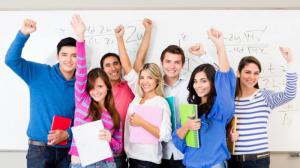 Тем же, кто не успел за время учебы приобрести опыт работы, не стоит расстраиваться, а нужно запастись терпением и упорством. Для начала необходимо изучить сайты по поиску работы,  проанализировать потребность в своей профессии на рынке труда, предложения работы, требования работодателей. Затем необходимо составить резюме (рекомендации по его составлению можно найти на сайтах кадровых агентств) и опубликовать на нескольких сайтах, чтобы его могли видеть потенциальные работодатели.  При этом обязательно займитесь активным поиском: откликайтесь на заинтересовавшие Вас предложения работодателей, посетите ярмарки вакансий. Не следует пренебрегать теми возможностями по поиску работы, которые предлагают различные социальные сети и специализированные форумы. В начале карьеры необходимо задействовать как можно большее количество способов поиска работы. Если в этом вопросе Вам могут помочь родители или знакомые - не отказывайтесь от их помощи.  Начиная искать работу впервые, придется изрядно потрудиться. Главное - не опускать руки! Первое место работы - это старт, первая возможность реализовать свои знания, почувствовать реальную жизнь, приобрести опыт общения с трудовым коллективом. Выпускники вузов, как правило, могут претендовать на младшие должности и небольшую зарплату. Главная цель поиска работы для них - приобретение опыта. Соискатель, уже имеющий запись в трудовой книжке, гораздо более привлекателен для работодателя. Тем не менее, не стоит слишком легкомысленно подходить к поиску первой работы, поскольку первая работа - это еще и начало карьерной лестницы.Педагог социальный С.Д.Русакова